722-1/2018-183 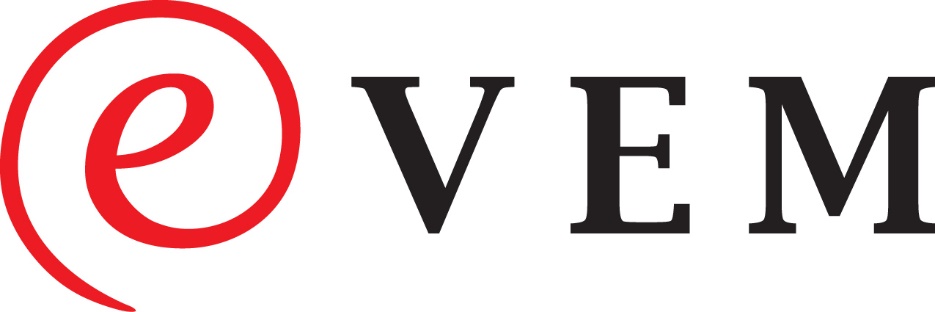 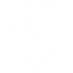 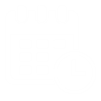 